0,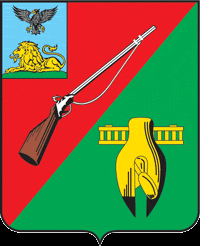 ОБЩЕСТВЕННАЯ ПАЛАТАСТАРООСКОЛЬСКОГО ГОРОДСКОГО ОКРУГАIII СОЗЫВАВосьмое пленарное заседание Общественной палатыСтарооскольского городского округа « 28 » сентября   2018 г.	                             	  	                   	         № 35                                                             РЕШЕНИЕОб организации парковокавтотранспорта на территорииСтарооскольского городского округаЗаслушав и обсудив информацию выступающих по вопросу организации парковок автотранспорта на территории Старооскольского городского округа, Общественная палата РЕШИЛА:Принять к сведению информацию выступающих о организации парковок автотранспорта на территории Старооскольского городского округа.Рекомендовать администрации Старооскольского городского округа при выполнении строительно-монтажных работ по благоустройству внутридворовых территорий, учитывать места под автопарковки.Рекомендовать администрации Старооскольского городского округа рассмотреть вопрос о  строительстве необходимого количества площадей автокемпингов и  автостоянок. Контроль за данным решением возложить на председателя  комиссии по экологии и благоустройству – Лотоху В.М.Председатель  Общественной палатыСтарооскольского городского округа		          	  	      В.Б. Лукъянцев